Brandex - Dystrybutor okularów przeciwsłonecznychJako firma współpracująca zrówno z dużymi jak i małymi przedsiębiorstwami jesteśmy dystrybutorem okularów przeciwsłonecznych, sportowych oraz do czytania a jednocześnie ich producentem oraz hurtownią. Sprawdź dlaczego warto rozpocząć z nami współpracę.Okulary przeciwsłoneczne - czy warto je mieć w swojej ofercie?Zracji zbliżającej się wiosny oraz lata w każdym sklepie odzieżowym, butiku a nawet sklepie wielobranżowym następuje całkowita wymiana towaru a także ekspozycji. Cieplejsze dni sprawią, że klienci chętniej kupią nowe, modne w danym sezonie sukienki, spódniczki, apaszki czy kapelusze a także - co absolutnie pewne- nowe okulary przeciwsłoneczne! To jeden z tych dodatków, którego nigdy za wiele. Dodatkowo moda nie jest łaskawa dla okularów co sezon zmieniając trend na ich kolor czy kształt. Czy więc dystrybutor okularów przeciwsłonecznych będzie Ci w sezonie wiosna 2019 potrzebny? Sprawdźmy. Dystrybutor okularów przeciwsłonecznych na sezon letnio wiosenny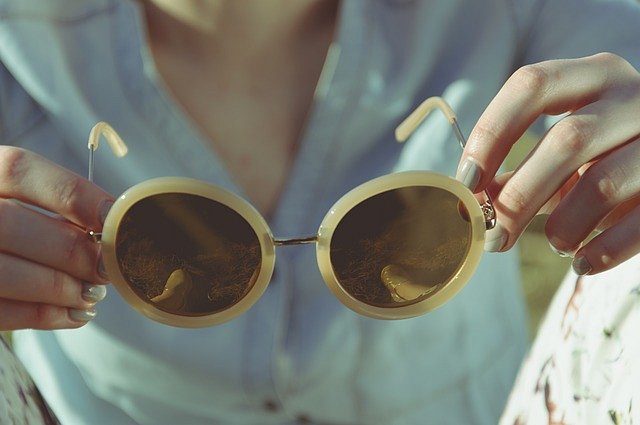 Jeśli dobrze wykorzystasz ciepły sezon oraz trafnie zaopatrzysz się w nowe artykuły masz szansę przyciągnąć uwagę wielu klientów a co za tym idzie, zarobić. Co się liczy? Po pierwsze towar musi być, jak już ustaliliśmy, zgodny z trendami na 2019 rok, po drugie należy go odpowiednio wyeksponować. Brandex dystrybutor okularów przeciwsłonecznych zaopatrzy cie w odpowiednie ekspozytory oraz stendy, dzięki którym produkty będą się znacznie lepiej prezentować i zachęcać do kupna. 